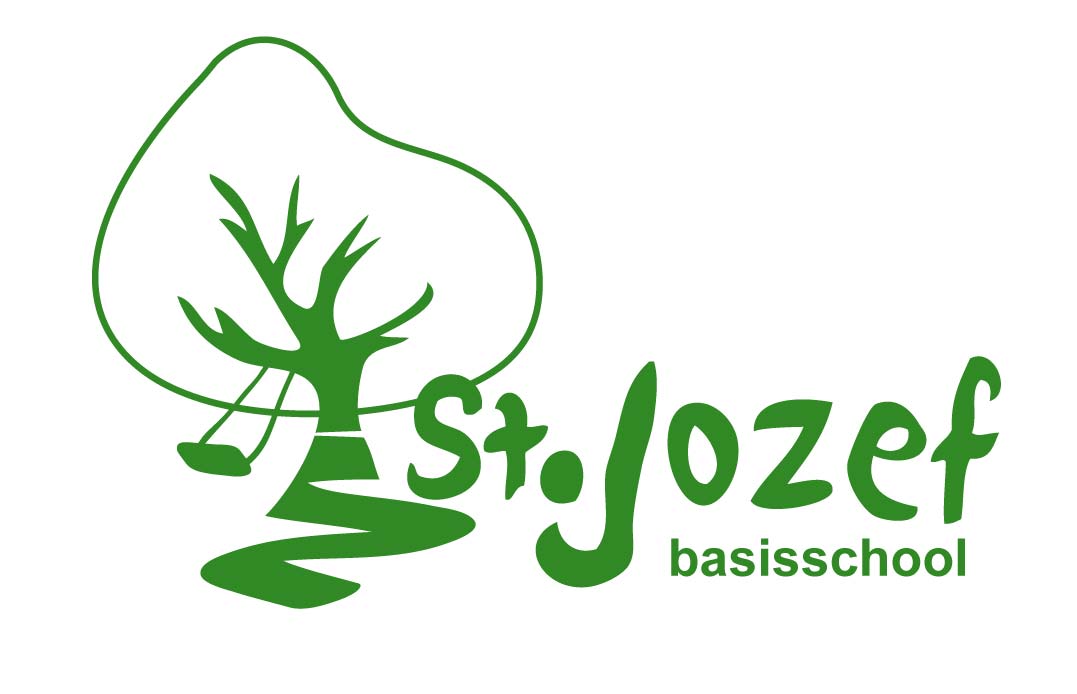 AANMELDINGSFORMULIER Personalia KindAlgemene gegevens kindGegevens m.b.t. gezondheid en ontwikkeling die voor school van belang kunnen zijn.(b.v. lichamelijke aandoeningen / didactische en/of psychologische onderzoeken en observaties) Extra telefoonnummers + naam / namen in geval van calamiteiten                     Personalia verzorgersAlgemene Gegevens VerzorgersGegevens die van belang kunnen zijn voor schoolIN TE VULLEN DOOR DIRECTIE                                        Handtekening DirectieU dient alle vragen naar waarheid in te vullen.Alle gegevens op dit aanmeldingsformulier worden beschermd door de wet op de privacy.AchternaamVoornaam/namenRoepnaamGeslacht GeboortedatumGeboorteplaatsBurgerservicenummerNationaliteitLand van herkomstDatum in NederlandAdresPostcodePlaatsTelefoonNaam Voorschoolse opvangNaam crèche / peuterspeelzaalIngeschreven geweest bij andere school? Ja / NeeJa / NeeNaam / adres / telefoon andere schoolReden wisselingBroer/zus op Sint JozefschoolJa / NeeJa / NeeNaam/namen+groep/groepenHuisartsAdres / telefoonnummerMedicijngebruik Ja / NeeJa / NeeAllergieJa / NeeJa / NeeProducten die uw kind niet magNaam:Naam:Naam:Naam:Verzorger 1Verzorger 1Verzorger 2Verzorger 2Verzorger 2AchternaamVoornaam en voorlettersRelatie tot kindvader / moeder / …..vader / moeder / …..vader / moeder /…..vader / moeder /…..GeboortedatumGeboortelandNationaliteitWettelijk GezagJa/NeeJa/NeeJa/NeeJa/NeeJa/NeeBeroepTelefoon werkIndien afwijkend van verzorger 1Indien afwijkend van verzorger 1Indien afwijkend van verzorger 1AdresPostcode/PlaatsTelefoonMobielE-mailBurgerlijke staat           Thuistaal / SpreektaalIs op de hoogte van de wijze waarop de overblijf is geregeld en dat hier kosten aan verbonden zijn per kind.HandtekeningenVader/VerzorgerMoeder/VerzorgerDatum:Datum:Kind is geplaatst per Harro Rooijendijk 